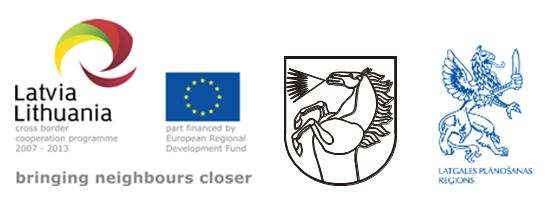 Latvijas Lietuvas pārrobežu sadarbības programmas 2007- 2013.gadam projekts Nr. LLIV-306 „Tematiskā biznesa attīstīšana un Tematisko ciemu komandu iespēju paplašināšana Latgales un Radvilišķu reģionos, akronīms Tematiskie ciemi” (WP3)PROGRAMMAPieredzes apmaiņas brauciens pa Latgales tematiskajiem ciemiemBrauciena norises laiks: 2013.gada 25.-26.septembris.Pieredzes apmaiņas braucienu organizē Daugavpils novada pašvaldības aģentūra „TAKA” pēc Latgales plānošanas reģiona pasūtījuma Papildus informācija:Kristīne IvanovaKristine.ivanova@latgale.lvT. 264614571. diena25.septembris6.30Izbraukšana no Rēzeknes,  Atbrīvošanas aleja 95 (pie Rēzeknes novada domes)~7.30Aglonas aplis8.30Izbraukšana no Daugavpils, Viesnīca „Latgola”, Ģimnāzijas iela 46ceļš uz Līvāniem 9.15-11.00Ekskursija pa Līvānu mākslas un amatniecības centru un Līvānu stikla muzeju11.00-11.20Ceļš uz Nākotnes ozolu ciemu, Līvānu novada Sutru pagastā11.20-13.00Eksursija Nākotnes ozolu ciemā13.00-14.00Pusdienas14.00-14.20Ceļš uz Kotleru vīna ciemu, Preiļu novada Pelēču pagasts14.20-17.00Ekskursija Kotleru vīna ciemā18.00Vakariņas19.00Ceļš uz viesnīcu2.diena26.septembris8.00- 9.00Brokastis9.00-13.00Ekskursija Višķu amatnieku ciemā, Daugavpils novadā Višķu pagastā13.00-14.00Pusdienas ciemā14.00-14.30Ceļš uz Aglonu 14.30-17.00Iepazīšanās ar lauku mājas „Upenīte” piedāvājumu. ( Tartakas 7, Aglona, Aglonas novads)  Videi draudzīga, bioloģiski sertificēta saimniecība, kas darbojas ražojot un sniedzot veselības saglabāšanai un atjaunošanai nepieciešamos produktus un pakalpojumus. Vīna degustācija.17.00Mājupceļš Aglona- Daugavpils- Rēzekne